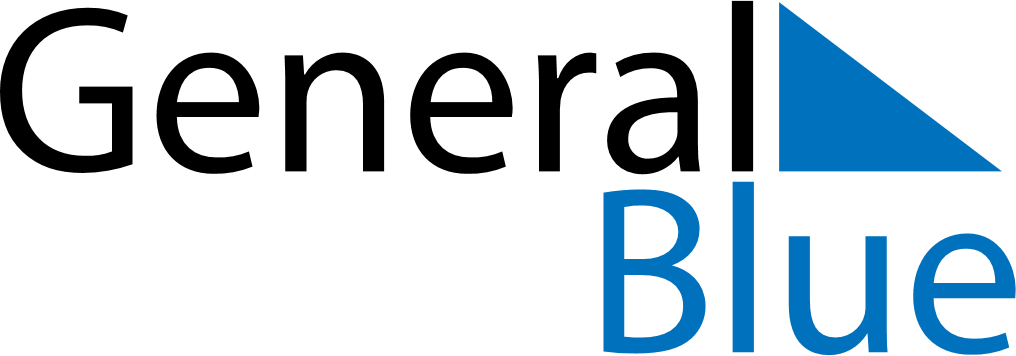 September 2025September 2025September 2025September 2025September 2025September 2025ArmeniaArmeniaArmeniaArmeniaArmeniaArmeniaSundayMondayTuesdayWednesdayThursdayFridaySaturday123456Knowledge, Literacy and Education Day789101112131415161718192021222324252627Independence Day282930NOTES